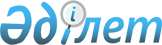 О городском бюджете на 2018 - 2020 годы
					
			С истёкшим сроком
			
			
		
					Решение ХVII сессии Приозерского городского маслихата Карагандинской области от 25 декабря 2017 года № 17/147. Зарегистрировано Департаментом юстиции Карагандинской области 11 января 2018 года № 4556. Прекращено действие в связи с истечением срока
      В соответствии с Бюджетным кодексом Республики Казахстан от 4 декабря 2008 года, Законом Республики Казахстан от 23 января 2001 года "О местном государственном управлении и самоуправлении в Республике Казахстан" городской маслихат РЕШИЛ:
      1. Утвердить городской бюджет на 2018 - 2020 годы согласно приложениям 1, 2 и 3 соответственно, в том числе на 2018 год в следующих объемах:
      1) доходы - 3286493 тысяч тенге, в том числе:
      налоговые поступления - 211526 тысяч тенге;
      неналоговые поступления - 18384 тысяч тенге;
      поступления от продажи основного капитала - 19473 тысяч тенге;
      поступления трансфертов - 3037110 тысяч тенге;
      2) затраты - 3316438 тысяч тенге;
      3) чистое бюджетное кредитование - 0 тысяч тенге, в том числе:
      бюджетные кредиты - 0 тысяч тенге;
      погашение бюджетных кредитов - 0 тысяч тенге;
      4) сальдо по операциям с финансовыми активами – минус 12887 тысяч тенге, в том числе:
      приобретение финансовых активов - 0 тысяч тенге;
      поступления от продажи финансовых активов государства - 12887 тысяч тенге;
      5) дефицит (профицит) бюджета – минус 17058 тысяч тенге;
      6) финансирование дефицита (использование профицита) бюджета - 17058 тысяч тенге, в том числе:
      поступление займов - 0 тысяч тенге;
      погашение займов - 0 тысяч тенге;
      используемые остатки бюджетных средств - 17058 тысяч тенге.
      Сноска. Пункт 1 – в редакции решения Приозерского городского маслихата Карагандинской области от 29.11.2018 № 25/245 (вводится в действие с 01.01.2018).


      2. Учесть в составе поступлений городского бюджета на 2018 год объем субвенций, передаваемых из областного бюджета в бюджет города, в сумме 1654976 тысяч тенге.
      3. Исключен решением Приозерского городского маслихата Карагандинской области от 09.11.2018 № 24/243 (вводится в действие с 01.01.2018).


       4. Утвердить перечень местных бюджетных программ, не подлежащих секвестру в процессе исполнения бюджета города на 2018 год согласно приложению 4.
       5. Утвердить перечень местных бюджетных программ развития на 2018 год, направляемых на реализацию инвестиционных проектов согласно приложению 5.
       6. Настоящее решение вводится в действие с 1 января 2018 года. Городской бюджет на 2018 год
      Сноска. Приложение 1 – в редакции решения Приозерского городского маслихата Карагандинской области от 29.11.2018 № 25/245 (вводится в действие с 01.01.2018). Городской бюджет на 2019 год Городской бюджет на 2020 год Перечень местных бюджетных программ, не подлежащих секвестру в процессе исполнения бюджета города на 2018 год Перечень местных бюджетных программ развития на 2018 год, направляемых на реализацию инвестиционных проектов
      Сноска. Приложение 5 – в редакции решения Приозерского городского маслихата Карагандинской области от 30.03.2018 № 19/197 (вводится в действие с 01.01.2018).
					© 2012. РГП на ПХВ «Институт законодательства и правовой информации Республики Казахстан» Министерства юстиции Республики Казахстан
				
       Председатель сессии, секретарьгородского маслихата

Б. Сарсембеков
Приложение 1
к решению ХVII сессии
Приозерского городского маслихата
от 25 декабря 2017 года № 17/147

Категория
Категория
Категория
Категория
сумма (тысяч тенге)
Класс
Класс
Класс
сумма (тысяч тенге)
Подкласс
Подкласс
сумма (тысяч тенге)
Наименование
сумма (тысяч тенге)
1
2
3
4
5
I. Доходы
3286493
1
Налоговые поступления
211526
01
Подоходный налог
84652
2
Индивидуальный подоходный налог
84652
03
Социальный налог
53767
1
Социальный налог
53767
04
Налоги на собственность
52341
1
Налоги на имущество
21100
3
Земельный налог
14171
4
Налог на транспортные средства
17070
05
Внутренние налоги на товары, работы и услуги
18084
2
Акцизы
1300
3
Поступления за использование природных и других ресурсов 
4700
4
Сборы за ведение предпринимательской и профессиональной деятельности
10721
5
Налог на игорный бизнес
1363
08
Обязательные платежи, взимаемые за совершение юридически значимых действий и (или) выдачу документов уполномоченными на то государственными органами или должностными лицами
2682
1
Государственная пошлина
2682
2
Неналоговые поступления
18384
01
Доходы от государственной собственности
16633
1
Поступления части чистого дохода государственных предприятий
287
5
Доходы от аренды имущества, находящегося в государственной собственности
16346
04
Штрафы, пени, санкции, взыскания, налагаемые государственными учреждениями, финансируемыми из государственного бюджета, а также содержащимися и финансируемыми из бюджета (сметы расходов) Национального Банка Республики Казахстан
328
1
Штрафы, пени, санкции, взыскания, налагаемые государственными учреждениями, финансируемыми из государственного бюджета, а также содержащимися и финансируемыми из бюджета (сметы расходов) Национального Банка Республики Казахстан, за исключением поступлений от организаций нефтяного сектора и в Фонд компенсации потерпевшим
328
06
Прочие неналоговые поступления
1423
1
Прочие неналоговые поступления
1423
3
Поступления от продажи основного капитала
19473
01
Продажа государственного имущества, закрепленного за государственными учреждениями
8082
1
Продажа государственного имущества, закрепленного за государственными учреждениями
8082
03
Продажа земли и нематериальных активов
11391
1
Продажа земли
3897
2
Продажа нематериальных активов
7494
4
Поступления трансфертов
3037110
02
Трансферты из вышестоящих органов государственного управления
3037110
2
Трансферты из областного бюджета
3037110
Функциональная группа
Функциональная группа
Функциональная группа
Функциональная группа
Функциональная группа
Сумма (тысяч тенге) 
Функциональная подгруппа
Функциональная подгруппа
Функциональная подгруппа
Функциональная подгруппа
Сумма (тысяч тенге) 
Администратор бюджетных программ
Администратор бюджетных программ
Администратор бюджетных программ
Сумма (тысяч тенге) 
Программа
Программа
Сумма (тысяч тенге) 
Наименование
Сумма (тысяч тенге) 
1
2
3
4
5
6
II. Затраты
3316438
01
Государственные услуги общего характера
328720
1
Представительные, исполнительные и другие органы, выполняющие общие функции государственного управления
130543
112
Аппарат маслихата района (города областного значения)
25315
001
Услуги по обеспечению деятельности маслихата района (города областного значения)
24940
003
Капитальные расходы государственного органа
375
122
Аппарат акима района (города областного значения)
105228
001
Услуги по обеспечению деятельности акима района (города областного значения)
89373
003
Капитальные расходы государственного органа
15855
2
Финансовая деятельность
12199
459
Отдел экономики и финансов района (города областного значения)
12199
003
Проведение оценки имущества в целях налогообложения
227
010
Приватизация, управление коммунальным имуществом, постприватизационная деятельность и регулирование споров, связанных с этим
11972
9
Прочие государственные услуги общего характера
185978
454
Отдел предпринимательства и сельского хозяйства района (города областного значения)
25099
001
Услуги по реализации государственной политики на местном уровне в области развития предпринимательства и сельского хозяйства
18666
007
Капитальные расходы государственного органа
6433
459
Отдел экономики и финансов района (города областного значения)
32463
001
Услуги по реализации государственной политики в области формирования и развития экономической политики, государственного планирования, исполнения бюджета и управления коммунальной собственностью района (города областного значения)
31176
015
Капитальные расходы государственного органа
1287
486
Отдел земельных отношений, архитектуры и градостроительства района (города областного значения)
49803
001
Услуги по реализации государственной политики в области регулирования земельных отношений, архитектуры и градостроительства на местном уровне
48688
003
Капитальные расходы государственного органа
1115
492
Отдел жилищно-коммунального хозяйства, пассажирского транспорта, автомобильных дорог и жилищной инспекции района (города областного значения)
78613
001
Услуги по реализации государственной политики на местном уровне в области жилищно-коммунального хозяйства, пассажирского транспорта, автомобильных дорог и жилищной инспекции
50739
013
Капитальные расходы государственного органа
27874
02
Оборона
2923
1
Военные нужды
2137
122
Аппарат акима района (города областного значения)
2137
005
Мероприятия в рамках исполнения всеобщей воинской обязанности
2137
2
Организация работы по чрезвычайным ситуациям
786
122
Аппарат акима района (города областного значения)
786
006
Предупреждение и ликвидация чрезвычайных ситуаций масштаба района (города областного значения)
786
04
Образование
843959
1
Дошкольное воспитание и обучение
194382
464
Отдел образования района (города областного значения)
188464
040
Реализация государственного образовательного заказа в дошкольных организациях образования
188464
467
Отдел строительства района (города областного значения)
5918
037
Строительство и реконструкция объектов дошкольного воспитания и обучения
5918
2
Начальное, основное среднее и общее среднее образование
558517
464
Отдел образования района (города областного значения)
558517
003
Общеобразовательное обучение
466121
006
Дополнительное образование для детей
92396
9
Прочие услуги в области образования
91060
464
Отдел образования района (города областного значения)
91060
001
Услуги по реализации государственной политики на местном уровне в области образования
27925
005
Приобретение и доставка учебников, учебно-методических комплексов для государственных учреждений образования района (города областного значения)
27909
012
Капитальные расходы государственного органа
788
015
Ежемесячные выплаты денежных средств опекунам (попечителям) на содержание ребенка-сироты (детей-сирот), и ребенка (детей), оставшегося без попечения родителей
3931
067
Капитальные расходы подведомственных государственных учреждений и организаций
29321
068
Обеспечение повышения компьютерной грамотности населения
1186
 06
Социальная помощь и социальное обеспечение
124545
1
Социальное обеспечение
12828
451
Отдел занятости и социальных программ района (города областного значения)
11117
005
Государственная адресная социальная помощь
11117
464
Отдел образования района (города областного значения)
1711
030
Содержание ребенка (детей), переданного патронатным воспитателям
1711
2
Социальная помощь
81002
451
Отдел занятости и социальных программ района (города областного значения)
81002
002
Программа занятости
50215
006
Оказание жилищной помощи 
1372
007
Социальная помощь отдельным категориям нуждающихся граждан по решениям местных представительных органов
6354
010
Материальное обеспечение детей-инвалидов, воспитывающихся и обучающихся на дому
90
014
Оказание социальной помощи нуждающимся гражданам на дому
3060
017
Обеспечение нуждающихся инвалидов обязательными гигиеническими средствами и предоставление услуг специалистами жестового языка, индивидуальными помощниками в соответствии с индивидуальной программой реабилитации инвалида
3892
023
Обеспечение деятельности центров занятости населения
16019
9
Прочие услуги в области социальной помощи и социального обеспечения
30715
451
Отдел занятости и социальных программ района (города областного значения)
30715
001
Услуги по реализации государственной политики на местном уровне в области обеспечения занятости и реализации социальных программ для населения
23796
011
Оплата услуг по зачислению, выплате и доставке пособий и других социальных выплат
174
021
Капитальные расходы государственного органа
2538
050
Реализация Плана мероприятий по обеспечению прав и улучшению качества жизни инвалидов в Республике Казахстан на 2012 – 2018 годы
2602
067
Капитальные расходы подведомственных государственных учреждений и организаций
1605
07
Жилищно-коммунальное хозяйство
1750626
1
Жилищное хозяйство
209605
467
Отдел строительства района (города областного значения)
191505
003
Проектирование и (или) строительство, реконструкция жилья коммунального жилищного фонда
15419
004
Проектирование, развитие и (или) обустройство инженерно-коммуникационной инфраструктуры
176086
492
Отдел жилищно-коммунального хозяйства, пассажирского транспорта, автомобильных дорог и жилищной инспекции района (города областного значения)
18100
003
Организация сохранения государственного жилищного фонда
18100
2
Коммунальное хозяйство
1400901
467
Отдел строительства района (города областного значения)
1490
006
Развитие системы водоснабжения и водоотведения
1490
492
Отдел жилищно-коммунального хозяйства, пассажирского транспорта, автомобильных дорог и жилищной инспекции района (города областного значения)
1399411
011
Обеспечение бесперебойного теплоснабжения малых городов
743763
012
Функционирование системы водоснабжения и водоотведения
300437
029
Развитие системы водоснабжения и водоотведения
355211
3
Благоустройство населенных пунктов
140120
492
Отдел жилищно-коммунального хозяйства, пассажирского транспорта, автомобильных дорог и жилищной инспекции района (города областного значения)
140120
015
Освещение улиц в населенных пунктах
11330
016
Обеспечение санитарии населенных пунктов
910
018
Благоустройство и озеленение населенных пунктов
127880
08
Культура, спорт, туризм и информационное пространство
110878
1
Деятельность в области культуры
10927
478
Отдел внутренней политики, культуры и развития языков района (города областного значения)
10927
009
Поддержка культурно-досуговой работы
10927
2
Спорт
27259
465
Отдел физической культуры и спорта района (города областного значения)
22801
001
Услуги по реализации государственной политики на местном уровне в сфере физической культуры и спорта
13187
004
Капитальные расходы государственного органа
260
005
Развитие массового спорта и национальных видов спорта 
1826
006
Проведение спортивных соревнований на районном (города областного значения) уровне
2140
007
Подготовка и участие членов сборных команд района (города областного значения) по различным видам спорта на областных спортивных соревнованиях
5388
467
Отдел строительства района (города областного значения)
4458
008
Развитие объектов спорта
4458
3
Информационное пространство
27743
478
Отдел внутренней политики, культуры и развития языков района (города областного значения)
27743
005
Услуги по проведению государственной информационной политики
6820
007
Функционирование районных (городских) библиотек
18020
008
Развитие государственного языка и других языков народа Казахстана
2903
9
Прочие услуги по организации культуры, спорта, туризма и информационного пространства
44949
478
Отдел внутренней политики, культуры и развития языков района (города областного значения)
44949
001
Услуги по реализации государственной политики на местном уровне в области информации, укрепления государственности и формирования социального оптимизма граждан, развития языков и культуры
24097
003
Капитальные расходы государственного органа
33
004
Реализация мероприятий в сфере молодежной политики
17909
032
Капитальные расходы подведомственных государственных учреждений и организаций
2910
10
Сельское, водное, лесное, рыбное хозяйство, особо охраняемые природные территории, охрана окружающей среды и животного мира, земельные отношения
27663
1
Сельское хозяйство
27663
473
Отдел ветеринарии района (города областного значения)
27663
001
Услуги по реализации государственной политики на местном уровне в сфере ветеринарии
18719
003
Капитальные расходы государственного органа
409
005
Обеспечение функционирования скотомогильников (биотермических ям)
569
007
Организация отлова и уничтожения бродячих собак и кошек
1932
009
Проведение ветеринарных мероприятий по энзоотическим болезням животных
18
010
Проведение мероприятий по идентификации сельскохозяйственных животных
1059
011
Проведение противоэпизоотических мероприятий
2797
032
Капитальные расходы подведомственных государственных учреждений и организаций
2160
11
Промышленность, архитектурная, градостроительная и строительная деятельность
17371
2
Архитектурная, градостроительная и строительная деятельность
17371
467
Отдел строительства района (города областного значения)
16216
001
Услуги по реализации государственной политики на местном уровне в области строительства
15815
017
Капитальные расходы государственного органа
401
486
Отдел земельных отношений, архитектуры и градостроительства района (города областного значения)
1155
004
Разработка схем градостроительного развития территории района и генеральных планов населенных пунктов
1155
12
Транспорт и коммуникации
93406
1
Автомобильный транспорт
88734
492
Отдел жилищно-коммунального хозяйства, пассажирского транспорта, автомобильных дорог и жилищной инспекции района (города областного значения)
88734
023
Обеспечение функционирования автомобильных дорог
13361
045
Капитальный и средний ремонт автомобильных дорог районного значения и улиц населенных пунктов
75373
9
Прочие услуги в сфере транспорта и коммуникаций
4672
492
Отдел жилищно-коммунального хозяйства, пассажирского транспорта, автомобильных дорог и жилищной инспекции района (города областного значения)
4672
037
Субсидирование пассажирских перевозок по социально значимым городским (сельским), пригородным и внутрирайонным сообщениям
4672
13
Прочие
261
3
Поддержка предпринимательской деятельности защита конкуренций
261
454
Отдел предпринимательства и сельского хозяйства района (города областного значения)
261
006
Поддержка предпринимательской деятельности
261
15
Трансферты
16086
1
Трансферты
16086
459
Отдел экономики и финансов района (города областного значения)
16086
006
Возврат неиспользованных (недоиспользованных) целевых трансфертов
67
024
Целевые текущие трансферты из нижестоящего бюджета на компенсацию потерь вышестоящего бюджета в связи с изменением законодательства
16019
III. Чистое бюджетное кредитование
0
Категория
Категория
Категория
Категория
Сумма (тысяч тенге)
Класс
Класс
Класс
Сумма (тысяч тенге)
Подкласс
Подкласс
Сумма (тысяч тенге)
Наименование
1
2
3
4
5
Погашение бюджетных кредитов
0
Функциональная группа
Функциональная группа
Функциональная группа
Функциональная группа
Функциональная группа
Сумма (тысяч тенге)
Функциональная подгруппа
Функциональная подгруппа
Функциональная подгруппа
Функциональная подгруппа
Сумма (тысяч тенге)
Администратор бюджетных программ
Администратор бюджетных программ
Администратор бюджетных программ
Сумма (тысяч тенге)
Программа
Программа
Сумма (тысяч тенге)
Наименование
Сумма (тысяч тенге)
1
2
3
4
5
6
IV. Сальдо по операциям с финансовыми активами
-12887
Приобретение финансовых активов
0
Категория
Категория
Категория
Категория
Сумма (тысяч тенге)
Класс
Класс
Класс
Сумма (тысяч тенге)
Подкласс
Подкласс
Сумма (тысяч тенге)
Наименование
Сумма (тысяч тенге)
1
2
3
4
5
6
Поступление от продажи финансовых активов государства
12887
01
Поступления от продажи финансовых активов государства
12887
1
Поступления от продажи финансовых активов внутри страны
12887
Наименование
Сумма (тысяч тенге)
1
2
V. Дефицит (профицит) бюджета
-17058
VI. Финансирование дефицита (использование профицита) бюджета
17058Приложение 2
к решению ХVII сессии
Приозерского городского маслихата
от 25 декабря 2017 года № 17/147

Категория
Категория
Категория
Категория
сумма (тысяч тенге)
Класс
Класс
Класс
сумма (тысяч тенге)
Подкласс
Подкласс
сумма (тысяч тенге)
Наименование
сумма (тысяч тенге)
1
2
3
4
5
I. Доходы
1951371
1
Налоговые поступления
252060
01
Подоходный налог
97697
2
Индивидуальный подоходный налог
97697
03
Социальный налог
64583
1
Социальный налог
64583
04
Налоги на собственность
58189
1
Налоги на имущество
21173
3
Земельный налог
18806
4
Налог на транспортные средства
18210
05
Внутренние налоги на товары, работы и услуги
28628
2
Акцизы
1563
3
Поступления за использование природных и других ресурсов 
5577
4
Сборы за ведение предпринимательской и профессиональной деятельности
20132
5
Налог на игорный бизнес
1356
08
Обязательные платежи, взимаемые за совершение юридически значимых действий и (или) выдачу документов уполномоченными на то государственными органами или должностными лицами
2963
1
Государственная пошлина
2963
2
Неналоговые поступления
12917
01
Доходы от государственной собственности
11154
5
Доходы от аренды имущества, находящегося в государственной собственности
11154
06
Прочие неналоговые поступления
1763
1
Прочие неналоговые поступления
1763
3
Поступления от продажи основного капитала
11754
03
Продажа земли и нематериальных активов
11754
1
Продажа земли
7876
2
Продажа нематериальных активов
3878
4
Поступления трансфертов
1674640
02
Трансферты из вышестоящих органов государственного управления
1674640
2
Трансферты из областного бюджета
1674640
Функциональная группа
Функциональная группа
Функциональная группа
Функциональная группа
Функциональная группа
Сумма (тысяч тенге) 
Функциональная подгруппа
Функциональная подгруппа
Функциональная подгруппа
Функциональная подгруппа
Сумма (тысяч тенге) 
Администратор бюджетных программ
Администратор бюджетных программ
Администратор бюджетных программ
Сумма (тысяч тенге) 
Программа
Программа
Сумма (тысяч тенге) 
Наименование
Сумма (тысяч тенге) 
1
2
3
4
5
6
II. Затраты
1951371
01
Государственные услуги общего характера
265075
1
Представительные, исполнительные и другие органы, выполняющие общие функции государственного управления
123146
112
Аппарат маслихата района (города областного значения)
25496
001
Услуги по обеспечению деятельности маслихата района (города областного значения)
24835
003
Капитальные расходы государственного органа
661
122
Аппарат акима района (города областного значения)
97650
001
Услуги по обеспечению деятельности акима района (города областного значения)
94319
003
Капитальные расходы государственного органа
3331
2
Финансовая деятельность
4389
459
Отдел экономики и финансов района (города областного значения)
4389
003
Проведение оценки имущества в целях налогообложения
260
010
Приватизация, управление коммунальным имуществом, постприватизационная деятельность и регулирование споров, связанных с этим
4129
9
Прочие государственные услуги общего характера
137540
454
Отдел предпринимательства и сельского хозяйства района (города областного значения)
21412
001
Услуги по реализации государственной политики на местном уровне в области развития предпринимательства и сельского хозяйства
20564
007
Капитальные расходы государственного органа
848
459
Отдел экономики и финансов района (города областного значения)
33844
001
Услуги по реализации государственной политики в области формирования и развития экономической политики, государственного планирования, исполнения бюджета и управления коммунальной собственностью района (города областного значения)
27418
015
Капитальные расходы государственного органа
6426
486
Отдел земельных отношений, архитектуры и градостроительства района (города областного значения)
33887
001
Услуги по реализации государственной политики в области регулирования земельных отношений, архитектуры и градостроительства на местном уровне
33362
003
Капитальные расходы государственного органа
525
492
Отдел жилищно-коммунального хозяйства, пассажирского транспорта, автомобильных дорог и жилищной инспекции района (города областного значения)
48397
001
Услуги по реализации государственной политики на местном уровне в области жилищно-коммунального хозяйства, пассажирского транспорта, автомобильных дорог и жилищной инспекции
24460
013
Капитальные расходы государственного органа
23937
02
Оборона
2214
1
Военные нужды
1884
122
Аппарат акима района (города областного значения)
1884
005
Мероприятия в рамках исполнения всеобщей воинской обязанности
1884
2
Организация работы по чрезвычайным ситуациям
330
122
Аппарат акима района (города областного значения)
330
006
Предупреждение и ликвидация чрезвычайных ситуаций масштаба района (города областного значения)
330
03
Общественный порядок, безопасность, правовая, судебная, уголовно-исполнительная деятельность
499
6
Уголовно-исполнительная система
499
451
Отдел занятости и социальных программ района (города областного значения)
499
039
Организация и осуществление социальной адаптации и реабилитации лиц, отбывших уголовные наказания
499
04
Образование
818955
1
Дошкольное воспитание и обучение
192204
464
Отдел образования района (города областного значения)
192204
040
Реализация государственного образовательного заказа в дошкольных организациях образования
192204
2
Начальное, основное среднее и общее среднее образование
530520
464
Отдел образования района (города областного значения)
530520
003
Общеобразовательное обучение
434890
006
Дополнительное образование для детей
95630
9
Прочие услуги в области образования
96231
464
Отдел образования района (города областного значения)
96231
001
Услуги по реализации государственной политики на местном уровне в области образования
16508
005
Приобретение и доставка учебников, учебно-методических комплексов для государственных учреждений образования района (города областного значения)
28719
015
Ежемесячные выплаты денежных средств опекунам (попечителям) на содержание ребенка-сироты (детей-сирот), и ребенка (детей), оставшегося без попечения родителей
3612
022
Выплата единовременных денежных средств казахстанским гражданам, усыновившим (удочерившим) ребенка (детей)-сироту и ребенка (детей), оставшегося без попечения родителей 
186
067
Капитальные расходы подведомственных государственных учреждений и организаций
47206
06
Социальная помощь и социальное обеспечение
101065
1
Социальное обеспечение
9051
451
Отдел занятости и социальных программ района (города областного значения)
9051
005
Государственная адресная социальная помощь
9051
2
Социальная помощь
65149
451
Отдел занятости и социальных программ района (города областного значения)
65149
002
Программа занятости
31266
006
Оказание жилищной помощи 
1937
007
Социальная помощь отдельным категориям нуждающихся граждан по решениям местных представительных органов
11202
010
Материальное обеспечение детей-инвалидов, воспитывающихся и обучающихся на дому
119
014
Оказание социальной помощи нуждающимся гражданам на дому
3404
017
Обеспечение нуждающихся инвалидов обязательными гигиеническими средствами и предоставление услуг специалистами жестового языка, индивидуальными помощниками в соответствии с индивидуальной программой реабилитации инвалида
3492
023
Обеспечение деятельности центров занятости населения
13729
9
Прочие услуги в области социальной помощи и социального обеспечения
26865
451
Отдел занятости и социальных программ района (города областного значения)
26865
001
Услуги по реализации государственной политики на местном уровне в области обеспечения занятости и реализации социальных программ для населения
24592
011
Оплата услуг по зачислению, выплате и доставке пособий и других социальных выплат
242
021
Капитальные расходы государственного органа
1081
067
Капитальные расходы подведомственных государственных учреждений и организаций
950
07
Жилищно-коммунальное хозяйство
540467
1
Жилищное хозяйство
38808
467
Отдел строительства района (города областного значения)
3528
004
Проектирование, развитие и (или) обустройство инженерно-коммуникационной инфраструктуры
3528
492
Отдел жилищно-коммунального хозяйства, пассажирского транспорта, автомобильных дорог и жилищной инспекции района (города областного значения)
35280
003
Организация сохранения государственного жилищного фонда
35280
2
Коммунальное хозяйство
310443
467
Отдел строительства района (города областного значения)
1672
007
Развитие благоустройства городов и населенных пунктов
1672
492
Отдел жилищно-коммунального хозяйства, пассажирского транспорта, автомобильных дорог и жилищной инспекции района (города областного значения)
308771
011
Обеспечение бесперебойного теплоснабжения малых городов
15789
012
Функционирование системы водоснабжения и водоотведения
292982
3
Благоустройство населенных пунктов
191216
492
Отдел жилищно-коммунального хозяйства, пассажирского транспорта, автомобильных дорог и жилищной инспекции района (города областного значения)
191216
015
Освещение улиц в населенных пунктах
15057
016
Обеспечение санитарии населенных пунктов
14670
017
Содержание мест захоронений и захоронение безродных
536
018
Благоустройство и озеленение населенных пунктов
160953
08
Культура, спорт, туризм и информационное пространство
94267
1
Деятельность в области культуры
6188
478
Отдел внутренней политики, культуры и развития языков района (города областного значения)
6188
009
Поддержка культурно-досуговой работы
6188
2
Спорт
20196
465
Отдел физической культуры и спорта района (города областного значения)
20196
001
Услуги по реализации государственной политики на местном уровне в сфере физической культуры и спорта
12582
004
Капитальные расходы государственного органа
796
005
Развитие массового спорта и национальных видов спорта 
1958
006
Проведение спортивных соревнований на районном (города областного значения) уровне
1460
007
Подготовка и участие членов сборных команд района (города областного значения) по различным видам спорта на областных спортивных соревнованиях
3400
3
Информационное пространство
26170
478
Отдел внутренней политики, культуры и развития языков района (города областного значения)
26170
005
Услуги по проведению государственной информационной политики
4718
007
Функционирование районных (городских) библиотек
18642
008
Развитие государственного языка и других языков народа Казахстана
2810
9
Прочие услуги по организации культуры, спорта, туризма и информационного пространства
41713
478
Отдел внутренней политики, культуры и развития языков района (города областного значения)
41713
001
Услуги по реализации государственной политики на местном уровне в области информации, укрепления государственности и формирования социального оптимизма граждан, развития языков и культуры
24034
003
Капитальные расходы государственного органа
382
004
Реализация мероприятий в сфере молодежной политики
16388
032
Капитальные расходы подведомственных государственных учреждений и организаций
909
10
Сельское, водное, лесное, рыбное хозяйство, особо охраняемые природные территории, охрана окружающей среды и животного мира, земельные отношения
34726
1
Сельское хозяйство
30864
473
Отдел ветеринарии района (города областного значения)
30864
001
Услуги по реализации государственной политики на местном уровне в сфере ветеринарии
20784
005
Обеспечение функционирования скотомогильников
741
007
Организация отлова и уничтожения бродячих собак и кошек
1571
010
Проведение мероприятий по идентификации сельскохозяйственных животных
305
011
Проведение противоэпизоотических мероприятий
1985
032
Капитальные расходы подведомственных государственных учреждений и организаций
5478
6
Земельные отношения
3862
486
Отдел земельных отношений, архитектуры и градостроительства района (города областного значения)
3862
008
Землеустройство, проводимое при установлении границ районов, городов областного значения, районного значения, сельских округов, поселков, сел
3862
11
Промышленность, архитектурная, градостроительная и строительная деятельность
13733
2
Архитектурная, градостроительная и строительная деятельность
13733
467
Отдел строительства района (города областного значения)
13733
001
Услуги по реализации государственной политики на местном уровне в области строительства
13457
017
Капитальные расходы государственного органа
276
12
Транспорт и коммуникации
74486
1
Автомобильный транспорт
69717
492
Отдел жилищно-коммунального хозяйства, пассажирского транспорта, автомобильных дорог и жилищной инспекции района (города областного значения)
69717
023
Обеспечение функционирования автомобильных дорог
15438
045
Капитальный и средний ремонт автомобильных дорог районного значения и улиц населенных пунктов
54279
9
Прочие услуги в сфере транспорта и коммуникаций
4769
492
Отдел жилищно-коммунального хозяйства, пассажирского транспорта, автомобильных дорог и жилищной инспекции района (города областного значения)
4769
037
Субсидирование пассажирских перевозок по социально значимым городским (сельским), пригородным и внутрирайонным сообщениям
4769
13
Прочие
5884
3
Поддержка предпринимательской деятельности защита конкуренций
350
454
Отдел предпринимательства и сельского хозяйства района (города областного значения)
350
006
Поддержка предпринимательской деятельности
350
9
Прочие
5534
459
Отдел экономики и финансов района (города областного значения)
5534
012
Резерв местного исполнительного органа района (города областного значения)
5534
III. Чистое бюджетное кредитование
0
Категория
Категория
Категория
Категория
Категория
Сумма (тысяч тенге)
Класс
Класс
Класс
Сумма (тысяч тенге)
Подкласс
Подкласс
Сумма (тысяч тенге)
Наименование
Сумма (тысяч тенге)
1
1
2
3
4
5
Погашение бюджетных кредитов
0
Функциональная группа
Функциональная группа
Функциональная группа
Функциональная группа
Функциональная группа
Сумма (тысяч тенге)
Функциональная подгруппа
Функциональная подгруппа
Функциональная подгруппа
Функциональная подгруппа
Сумма (тысяч тенге)
Администратор бюджетных программ
Администратор бюджетных программ
Администратор бюджетных программ
Сумма (тысяч тенге)
Программа
Программа
Сумма (тысяч тенге)
Наименование
Сумма (тысяч тенге)
1
2
3
4
5
6
IV. Сальдо по операциям с финансовыми активами
0
Приобретение финансовых активов
0
Категория
Категория
Категория
Категория
Категория
Сумма (тысяч тенге)
Класс
Класс
Класс
Сумма (тысяч тенге)
Подкласс
Подкласс
Сумма (тысяч тенге)
Наименование
Сумма (тысяч тенге)
1
1
2
3
4
5
6
6
Поступление от продажи финансовых активов государства
0
01
Поступления от продажи финансовых активов государства
0
1
Поступления от продажи финансовых активов внутри страны
0
Наименование
Сумма (тысяч тенге)
1
2
V. Дефицит (профицит) бюджета
0
VI. Финансирование дефицита (использование профицита) бюджета
0Приложение 3
к решению ХVII сессии
Приозерского городского маслихата
от 25 декабря 2017 года № 17/147

Категория
Категория
Категория
Категория
Категория
сумма (тысяч тенге)
Класс
Класс
Класс
Подкласс
Подкласс
Подкласс
Наименование
Наименование
1
2
3
4
4
5
I. Доходы
I. Доходы
1988550
1
Налоговые поступления
Налоговые поступления
262845
01
Подоходный налог
Подоходный налог
101244
2
Индивидуальный подоходный налог
Индивидуальный подоходный налог
101244
03
Социальный налог
Социальный налог
66634
1
Социальный налог
Социальный налог
66634
04
Налоги на собственность
Налоги на собственность
61430
1
Налоги на имущество
Налоги на имущество
21642
3
Земельный налог
Земельный налог
20206
4
Налог на транспортные средства
Налог на транспортные средства
19582
05
Внутренние налоги на товары, работы и услуги
Внутренние налоги на товары, работы и услуги
30237
2
Акцизы
Акцизы
1624
3
Поступления за использование природных и других ресурсов 
Поступления за использование природных и других ресурсов 
5680
4
Сборы за ведение предпринимательской и профессиональной деятельности
Сборы за ведение предпринимательской и профессиональной деятельности
21369
5
Налог на игорный бизнес
Налог на игорный бизнес
1564
08
Обязательные платежи, взимаемые за совершение юридически значимых действий и (или) выдачу документов уполномоченными на то государственными органами или должностными лицами
Обязательные платежи, взимаемые за совершение юридически значимых действий и (или) выдачу документов уполномоченными на то государственными органами или должностными лицами
3300
1
Государственная пошлина
Государственная пошлина
3300
2
Неналоговые поступления
Неналоговые поступления
15550
01
Доходы от государственной собственности
Доходы от государственной собственности
13320
1
Поступления части чистого дохода государственных предприятий
Поступления части чистого дохода государственных предприятий
560
5
Доходы от аренды имущества, находящегося в государственной собственности
Доходы от аренды имущества, находящегося в государственной собственности
12760
06
Прочие неналоговые поступления
Прочие неналоговые поступления
2230
1
Прочие неналоговые поступления
Прочие неналоговые поступления
2230
3
Поступления от продажи основного капитала
Поступления от продажи основного капитала
15851
01
Продажа государственного имущества, закрепленного за государственными учреждениями
Продажа государственного имущества, закрепленного за государственными учреждениями
4000
1
Продажа государственного имущества, закрепленного за государственными учреждениями
Продажа государственного имущества, закрепленного за государственными учреждениями
4000
03
Продажа земли и нематериальных активов
Продажа земли и нематериальных активов
11851
1
Продажа земли
Продажа земли
7951
2
Продажа нематериальных активов
Продажа нематериальных активов
3900
4
Поступления трансфертов
Поступления трансфертов
1694304
02
Трансферты из вышестоящих органов государственного управления
Трансферты из вышестоящих органов государственного управления
1694304
2
Трансферты из областного бюджета
Трансферты из областного бюджета
1674640
Функциональная группа
Функциональная группа
Функциональная группа
Функциональная группа
Функциональная группа
Сумма (тысяч тенге) 
Функциональная подгруппа
Функциональная подгруппа
Функциональная подгруппа
Функциональная подгруппа
Сумма (тысяч тенге) 
Администратор бюджетных программ
Администратор бюджетных программ
Администратор бюджетных программ
Сумма (тысяч тенге) 
Программа
Программа
Сумма (тысяч тенге) 
Наименование
Сумма (тысяч тенге) 
1
2
3
4
5
6
II. Затраты
1988550
01
Государственные услуги общего характера
255447
1
Представительные, исполнительные и другие органы, выполняющие общие функции государственного управления
126281
112
Аппарат маслихата района (города областного значения)
26678
001
Услуги по обеспечению деятельности маслихата района (города областного значения)
26006
003
Капитальные расходы государственного органа
672
122
Аппарат акима района (города областного значения)
99603
001
Услуги по обеспечению деятельности акима района (города областного значения)
96205
003
Капитальные расходы государственного органа
3398
2
Финансовая деятельность
4483
459
Отдел экономики и финансов района (города областного значения)
4483
003
Проведение оценки имущества в целях налогообложения
265
010
Приватизация, управление коммунальным имуществом, постприватизационная деятельность и регулирование споров, связанных с этим
4218
9
Прочие государственные услуги общего характера
124683
454
Отдел предпринимательства и сельского хозяйства района (города областного значения)
21839
001
Услуги по реализации государственной политики на местном уровне в области развития предпринимательства и сельского хозяйства
20975
007
Капитальные расходы государственного органа
864
459
Отдел экономики и финансов района (города областного значения)
28466
001
Услуги по реализации государственной политики в области формирования и развития экономической политики, государственного планирования, исполнения бюджета и управления коммунальной собственностью района (города областного значения)
27966
015
Капитальные расходы государственного органа
500
486
Отдел земельных отношений, архитектуры и градостроительства района (города областного значения)
34429
001
Услуги по реализации государственной политики в области регулирования земельных отношений, архитектуры и градостроительства на местном уровне
34029
003
Капитальные расходы государственного органа
400
492
Отдел жилищно-коммунального хозяйства, пассажирского транспорта, автомобильных дорог и жилищной инспекции района (города областного значения)
39949
001
Услуги по реализации государственной политики на местном уровне в области жилищно-коммунального хозяйства, пассажирского транспорта, автомобильных дорог и жилищной инспекции
24949
013
Капитальные расходы государственного органа
15000
02
Оборона
2506
1
Военные нужды
2006
122
Аппарат акима района (города областного значения)
2006
005
Мероприятия в рамках исполнения всеобщей воинской обязанности
2006
2
Организация работы по чрезвычайным ситуациям
500
122
Аппарат акима района (города областного значения)
500
006
Предупреждение и ликвидация чрезвычайных ситуаций масштаба района (города областного значения)
500
03
Общественный порядок, безопасность, правовая, судебная, уголовно-исполнительная деятельность
580
6
Уголовно-исполнительная система
580
451
Отдел занятости и социальных программ района (города областного значения)
580
039
Организация и осуществление социальной адаптации и реабилитации лиц, отбывших уголовные наказания
580
04
Образование
834291
1
Дошкольное воспитание и обучение
196048
464
Отдел образования района (города областного значения)
196048
040
Реализация государственного образовательного заказа в дошкольных организациях образования
196048
2
Начальное, основное среднее и общее среднее образование
540130
464
Отдел образования района (города областного значения)
540130
003
Общеобразовательное обучение
442588
006
Дополнительное образование для детей
97542
9
Прочие услуги в области образования
98113
464
Отдел образования района (города областного значения)
98113
001
Услуги по реализации государственной политики на местном уровне в области образования
16838
005
Приобретение и доставка учебников, учебно-методических комплексов для государственных учреждений образования района (города областного значения)
29293
015
Ежемесячные выплаты денежных средств опекунам (попечителям) на содержание ребенка-сироты (детей-сирот), и ребенка (детей), оставшегося без попечения родителей
3612
022
Выплата единовременных денежных средств казахстанским гражданам, усыновившим (удочерившим) ребенка (детей)-сироту и ребенка (детей), оставшегося без попечения родителей 
220
067
Капитальные расходы подведомственных государственных учреждений и организаций
48150
06
Социальная помощь и социальное обеспечение
103642
1
Социальное обеспечение
9820
451
Отдел занятости и социальных программ района (города 
9820
областного значения)
005
Государственная адресная социальная помощь
9820
2
Социальная помощь
66732
451
Отдел занятости и социальных программ района (города областного значения)
66732
002
Программа занятости
31891
006
Оказание жилищной помощи 
1975
007
Социальная помощь отдельным категориям нуждающихся граждан по решениям местных представительных органов
11426
010
Материальное обеспечение детей-инвалидов, воспитывающихся и обучающихся на дому
210
014
Оказание социальной помощи нуждающимся гражданам на дому
3546
017
Обеспечение нуждающихся инвалидов обязательными гигиеническими средствами и предоставление услуг специалистами жестового языка, индивидуальными помощниками в соответствии с индивидуальной программой реабилитации инвалида
3680
023
Обеспечение деятельности центров занятости населения
14004
9
Прочие услуги в области социальной помощи и социального обеспечения
27090
451
Отдел занятости и социальных программ района (города областного значения)
27090
001
Услуги по реализации государственной политики на местном уровне в области обеспечения занятости и реализации социальных программ для населения
25084
011
Оплата услуг по зачислению, выплате и доставке пособий и других социальных выплат
260
021
Капитальные расходы государственного органа
1096
067
Капитальные расходы подведомственных государственных учреждений и организаций
650
07
Жилищно-коммунальное хозяйство
555745
1
Жилищное хозяйство
42486
467
Отдел строительства района (города областного значения)
6500
004
Проектирование, развитие и (или) обустройство инженерно-коммуникационной инфраструктуры
6500
492
Отдел жилищно-коммунального хозяйства, пассажирского транспорта, автомобильных дорог и жилищной инспекции района (города областного значения)
35986
003
Организация сохранения государственного жилищного фонда
35986
2
Коммунальное хозяйство
316947
467
Отдел строительства района (города областного значения)
2000
007
Развитие благоустройства городов и населенных пунктов
2000
492
Отдел жилищно-коммунального хозяйства, пассажирского транспорта, автомобильных дорог и жилищной инспекции района (города областного значения)
314947
011
Обеспечение бесперебойного теплоснабжения малых городов
16105
012
Функционирование системы водоснабжения и водоотведения
298842
3
Благоустройство населенных пунктов
 196312
492
Отдел жилищно-коммунального хозяйства, пассажирского транспорта, автомобильных дорог и жилищной инспекции района (города областного значения)
196312
 015
Освещение улиц в населенных пунктах
16000
016
Обеспечение санитарии населенных пунктов
15480
017
Содержание мест захоронений и захоронение безродных
660
018
Благоустройство и озеленение населенных пунктов
164172
08
Культура, спорт, туризм и информационное пространство
97877
1
Деятельность в области культуры
7124
478
Отдел внутренней политики, культуры и развития языков района (города областного значения)
7124
009
Поддержка культурно-досуговой работы
7124
2
Спорт
20972
465
Отдел физической культуры и спорта района (города областного значения)
20972
001
Услуги по реализации государственной политики на местном уровне в сфере физической культуры и спорта
12834
004
Капитальные расходы государственного органа
820
005
Развитие массового спорта и национальных видов спорта 
2100
006
Проведение спортивных соревнований на районном (города областного значения) уровне
1568
007
Подготовка и участие членов сборных команд района (города областного значения) по различным видам спорта на областных спортивных соревнованиях
3650
3
Информационное пространство
27330
478
Отдел внутренней политики, культуры и развития языков района (города областного значения)
27330
005
Услуги по проведению государственной информационной политики
5105
007
Функционирование районных (городских) библиотек
19015
008
Развитие государственного языка и других языков народа Казахстана
3210
9
Прочие услуги по организации культуры, спорта, туризма и информационного пространства
42451
478
Отдел внутренней политики, культуры и развития языков района (города областного значения)
42451
001
Услуги по реализации государственной политики на местном уровне в области информации, укрепления государственности и формирования социального оптимизма граждан, развития языков и культуры
24515
003
Капитальные расходы государственного органа
420
004
Реализация мероприятий в сфере молодежной политики
16716
032
Капитальные расходы подведомственных государственных учреждений и организаций
800
10
Сельское, водное, лесное, рыбное хозяйство, особо охраняемые природные территории, охрана окружающей среды и животного мира, земельные отношения
33205
1
Сельское хозяйство
33005
 473
Отдел ветеринарии района (города областного значения)
33005
001
Услуги по реализации государственной политики на местном уровне в сфере ветеринарии
21200
005
Обеспечение функционирования скотомогильников (биотермических ям)
820
007
Организация отлова и уничтожения бродячих собак и кошек
1645
010
Проведение мероприятий по идентификации сельскохозяйственных животных
400
011
Проведение противоэпизоотических мероприятий
2130
032
Капитальные расходы подведомственных государственных учреждений и организаций
6810
6
Земельные отношения
200
486
Отдел земельных отношений, архитектуры и градостроительства района (города областного значения)
200
008
Землеустройство, проводимое при установлении границ районов, городов областного значения, районного значения, сельских округов, поселков, сел
200
11
Промышленность, архитектурная, градостроительная и строительная деятельность
14325
2
Архитектурная, градостроительная и строительная деятельность
14325
467
Отдел строительства района (города областного значения)
14325
001
Услуги по реализации государственной политики на местном уровне в области строительства
14025
017
Капитальные расходы государственного органа
300
12
Транспорт и коммуникации
84547
1
Автомобильный транспорт
79778
492
Отдел жилищно-коммунального хозяйства, пассажирского транспорта, автомобильных дорог и жилищной инспекции района (города областного значения)
79778
023
Обеспечение функционирования автомобильных дорог
16200
045
Капитальный и средний ремонт автомобильных дорог районного значения и улиц населенных пунктов
63578
9
Прочие услуги в сфере транспорта и коммуникаций
4769
492
Отдел жилищно-коммунального хозяйства, пассажирского транспорта, автомобильных дорог и жилищной инспекции района (города областного значения)
4769
037
Субсидирование пассажирских перевозок по социально значимым городским (сельским), пригородным и внутрирайонным сообщениям
4769
13
Прочие
6385
3
Поддержка предпринимательской деятельности защита конкуренций
500
454
Отдел предпринимательства и сельского хозяйства района (города областного значения)
500
006
Поддержка предпринимательской деятельности
500
9
Прочие
5885
459
Отдел экономики и финансов района (города областного значения)
5885
012
Резерв местного исполнительного органа района (города областного значения) 
5885
III. Чистое бюджетное кредитование
0
Категория
Категория
Категория
Категория
Категория
Сумма (тысяч тенге)
Класс
Класс
Класс
Сумма (тысяч тенге)
Подкласс
Подкласс
Сумма (тысяч тенге)
Наименование
Сумма (тысяч тенге)
1
1
2
3
4
5
Погашение бюджетных кредитов
0
Функциональная группа
Функциональная группа
Функциональная группа
Функциональная группа
Функциональная группа
Сумма (тысяч тенге)
Функциональная подгруппа
Функциональная подгруппа
Функциональная подгруппа
Функциональная подгруппа
Сумма (тысяч тенге)
Администратор бюджетных программ
Администратор бюджетных программ
Администратор бюджетных программ
Сумма (тысяч тенге)
Программа
Программа
Сумма (тысяч тенге)
Наименование
Сумма (тысяч тенге)
1
2
3
4
5
6
IV. Сальдо по операциям с финансовыми активами
0
Приобретение финансовых активов
0
Категория
Категория
Категория
Категория
Категория
Сумма (тысяч тенге)
Класс
Класс
Класс
Сумма (тысяч тенге)
Подкласс
Подкласс
Сумма (тысяч тенге)
Наименование
Сумма (тысяч тенге)
1
1
2
3
4
5
6
6
Поступление от продажи финансовых активов государства
0
01
Поступления от продажи финансовых активов государства
0
1
Поступления от продажи финансовых активов внутри страны
0
Наименование
Сумма (тысяч тенге)
1
2
V. Дефицит (профицит) бюджета
0
VI. Финансирование дефицита (использование профицита) бюджета
0Приложение 4
к решению ХVII сессии
Приозерского городского маслихата
от 25 декабря 2017 года № 17/147

Функциональная группа
Функциональная группа
Функциональная группа
Функциональная группа
Функциональная группа
Функциональная подгруппа
Функциональная подгруппа
Функциональная подгруппа
Функциональная подгруппа
Администратор бюджетных программ
Администратор бюджетных программ
Администратор бюджетных программ
Программа
Программа
Наименование
1
2
3
4
5
04
Образование
2
Начальное, основное среднее и общее среднее образование
464
Отдел образования района (города областного значения)
003
Общеобразовательное обучениеПриложение 5
к решению ХVII сессии
Приозерского городского маслихата
от 25 декабря 2017 года № 17/147

Функциональная группа
Функциональная группа
Функциональная группа
Функциональная группа
Функциональная группа
Сумма (тысяч тенге)
Функциональная подгруппа
Функциональная подгруппа
Функциональная подгруппа
Функциональная подгруппа
Сумма (тысяч тенге)
Администратор бюджетных программ
Администратор бюджетных программ
Администратор бюджетных программ
Сумма (тысяч тенге)
Программа
Программа
Сумма (тысяч тенге)
Наименование
Сумма (тысяч тенге)
1
2
3
4
5
6
Инвестиционные проекты:
50691
04
Образование
5918
1
Дошкольное воспитание и обучение
5918
467
Отдел строительства района (города областного значения)
5918
037
Строительство и реконструкция объектов дошкольного воспитания и обучения
5918
07
Жилищно-коммунальное хозяйство
35315
1
Жилищное хозяйство
18825
467
Отдел строительства района (города областного значения)
18825
003
Проектирование и (или) строительство, реконструкция жилья коммунального жилищного фонда
15434
004
Проектирование, развитие и (или) обустройство инженерно-коммуникационной инфраструктуры
3391
2
Коммунальное хозяйство
16490
467
Отдел строительства района (города областного значения)
1490
006
Развитие системы водоснабжения и водоотведения
1490
492
Отдел жилищно-коммунального хозяйства, пассажирского транспорта, автомобильных дорог и жилищной инспекции района (города областного значения)
15000
014
Развитие благоустройства городов и населенных пунктов
15000
08
Культура, спорт, туризм и информационное пространство
4458
2
Спорт
4458
467
Отдел строительства района (города областного значения)
4458
008
Развитие объектов спорта
4458
09
Топливно-энергетический комплекс и недропользование
5000
1
Топливо и энергетика
5000
492
Отдел жилищно-коммунального хозяйства, пассажирского транспорта, автомобильных дорог и жилищной инспекции района (города областного значения)
5000
019
Развитие теплоэнергетической системы
5000